TAS Stage 4 – Careers in technology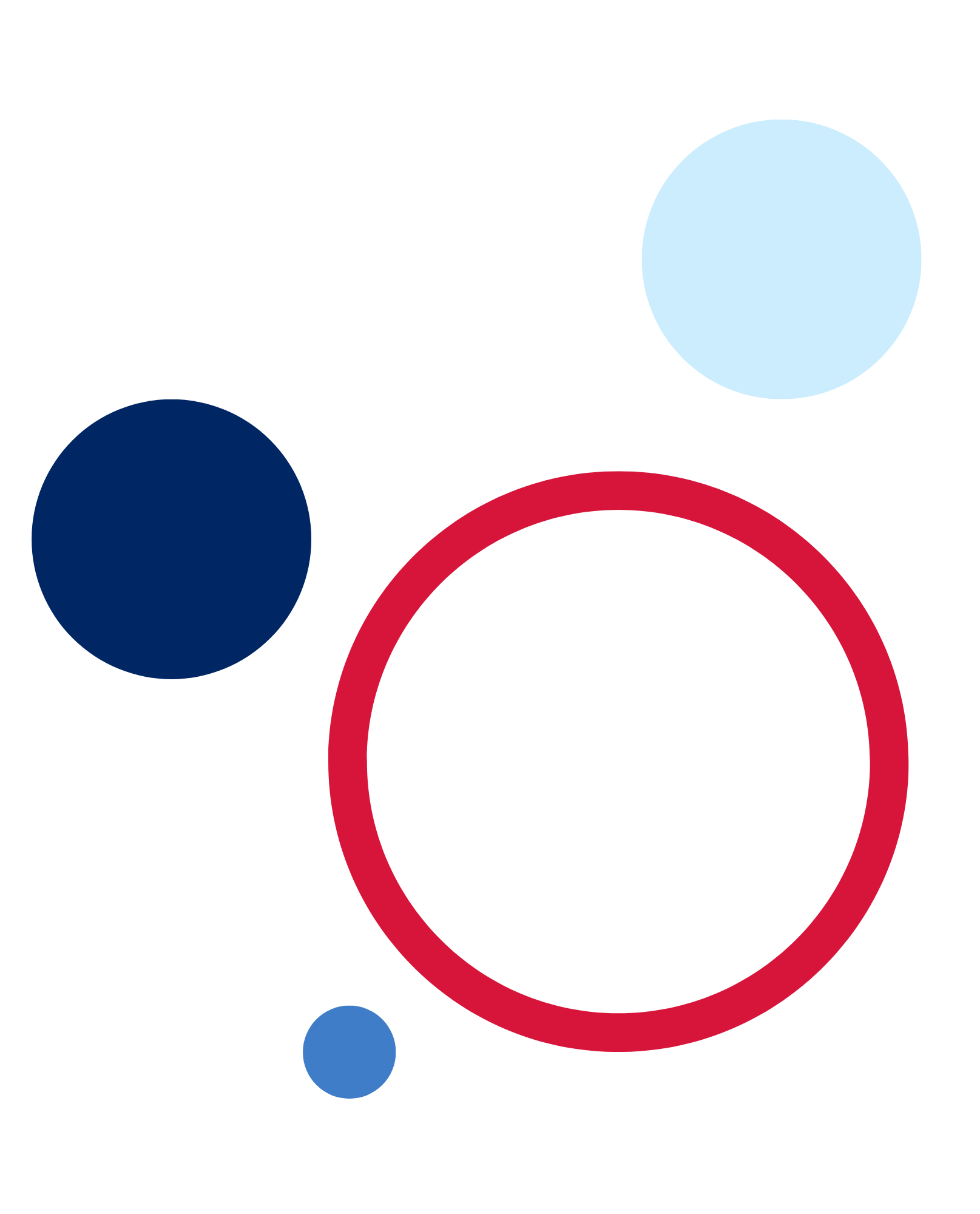 TAS Stage 4 – Careers in technology	1Rationale and background information	3Career competencies	4Syllabus outcomes	4Learning experiences	5Resources required.	5Activity 1 – know, want, learn, how	6Activity 2 – jobs in industry sectors	6Activity 3 – research	7Activity 4 – evaluate	7Conclusion	8Differentiation	8Extension activities	8Evidence base	8Activity sheets	10Activity sheet 1 – Critical and creative thinking using a KWLH table	11Activity sheet 2 – Careers relating to technological and applied studies	12Activity sheet 3 – Career research	13Feedback	14Reviewed by: TAS Curriculum Advisor; Student Pathways Advisor and Student Transition Coordinator, Career ProgramsCreated: July 2022 Last updated: August 2023Anticipated resource review date: Resources are reviewed every 12 months for currency and relevancy as part of the Career and Workplace Learning team’s evaluation plan.Alignment to School Excellence Framework: Learning domain: Curriculum; Teaching and Learning ProgramsTeaching domain: Effective Classroom Practice, Lesson PlanningLearning domain: Assessment: Formative AssessmentAlignment to Australian Professional Standards for TeachersStandard 2.1.2 Apply knowledge of the content and teaching strategies of the teaching area to develop engaging teaching activitiesStandard 2.6.2 Use effective teaching strategies to integrate ICT into learning and teaching programs to make selected content relevant and meaningful.Consultation: Career Learning in Curriculum (CLiC) documents have been written in consultation with curriculum writers from various key learning areas; Curriculum Secondary Learners and Career and Workplace Learning. This resource has been trialled in rural and regional schools.Rationale and background informationLearning for life beyond school is supported when subjects are delivered to students in a way that they can understand how the content is relevant to career pathways and work settings. NESA syllabuses identify work and enterprise as important learning across the curriculum content for all students.Career learning resources have been developed to enrich existing teaching and learning programs to facilitate effective career education for students, supporting students to link classroom learning to workplace applications, including developing career management skills.Career learning activities embedded within existing curriculum have been aligned to the themes from the K-12 Career Learning Framework and the Australian Blueprint for Career Development (ABCD):Activities may relate to one or more of the themes: Identity – building and maintaining a positive self-concept, responding to change, and developing capabilities.Experience – discover, investigate, and consider opportunities in lifelong learning and work exploration.Empower – learning to self-manage, engage in career decision making and developing skills and capabilities to make informed decisions.Career competenciesThis resource supports students develop career management skills relating to:Australian Blueprint for Career Development © Commonwealth of Australia 2022 Syllabus outcomesTE4-10TS explains how people in technology related professions contribute to society now and into the futureTechnology Mandatory Years 7–8 Syllabus © NSW Education Standards Authority (NESA) for and on behalf of the Crown in right of the State of New South Wales (2017).Learning experiencesThe syllabus provides opportunities for types of thinking to be incorporated into the knowledge, understanding and skills of the syllabus. This includes computational thinking, design thinking and systems thinking.Students will:Identify career opportunities and requirements in their specified fieldshare their knowledge of technology related careers explore how technology related professions contribute to industry and society now and into the future. Suggested duration: 2 x 60 minutesAudience: To participate in this activity, it is assumed that students have a basic understanding of the content structure in one of the following Stage 4 Technology Mandatory courses:Digital technologiesAgriculture and food technologiesEngineered systemsMaterial technologiesResources required.To complete these activities students need:Student activity sheets (below)access to a computer and internet access including digital learning selector, myfuture, joboutlook and the good universities guide websitesstudent workbooks.Activity 1 – Know, want, learn, howThe skills and capabilities developed by students through the study of a variety of technology contexts can be applied to further education, and career opportunities in design, technology, engineering, science, mathematics, and related fields. In this activity students are asked to think about how technology is used in a range of jobs and careers. As a class discuss the statement:“Everyone needs to learn skills in technology and apply them because they are used in all careers.”Discussion can be supported through inquiring questions, for example:Why does everyone need to learn skills in technology?Why has this changed?Why are they used in all careers?Why do you have to keep learning new skills in technology?Why do you have to be able to apply the technological skills you have learnt?Following class discussion, ask students to identify which field of technology they most enjoy. For example, timber, metals, textiles, computing, food technology. Students use activity sheet 1 and complete the first two columns, explaining what they already know about the technology skills and careers relating to TAS and what they want to learn about them.Teacher notes: The Know, want, learn, how (KWLH) table is a critical thinking tool that starts students thinking about what they know about a topic and for this activity it asks them to think about the jobs related to the content strands of the Stage 4 syllabus. It then allows students to think about what they want to know, what they have learned at the end of an activity or unit of work and how they can learn more. This is a note taking devise that guides students through the process to activate prior knowledge, develop a purpose for learning and summarising.Activity 2 – Jobs in industry sectorsIdentify five jobs that are related to one of the following industries:Digital technology and dataAgriculture and foodEngineeringMaterials and manufacturingRecord the jobs and careers on activity sheet 2. This can also be completed using a ‘brainstorming’ activity from the digital learning selector. Students can combine their list of jobs or students can be placed into groups to add jobs to one of the following industry groups. The myfuture website will provide more information in the Career Bullseye section.Teacher notes: Encourage students to think critically and creatively about jobs. For example, data analytics and algorithms are used to profile social media and internet searches to market products. Drone technologies and drone operators are needed in farming, information management and records managers are emerging rolls in the health sector. Activity 3 – ResearchUsing the list of jobs that have been created by the class, students select one that is of particular interest. This can be completed using activity sheet 3 or an activity such as the affinity diagram from the digital learning selector. Students will research this job and create a report with the following information:Job titleTraining requiredPersonal requirementsOutline of dutiesAverage incomeStudents can share their findings with the class.Activity 4 – EvaluateUse an activity from the digital learning selector such as an affinity diagram to group facts. Extend student skills in digital literacy and ask them to embed a video or weblink. ConclusionThe teacher reviews the lesson’s concepts to ensure student’s understanding through questioning, discussion or exit slips.DifferentiationThis resource can be adapted to support a diverse range of students. The affinity diagram or similar tool can be used to organise ideas and research into meaningful categories or themes. Using the digital learning selector, teachers can select a tool that meets the need of their students. For support with differentiation of this lesson, visit Career Learning and Vocational Education.Extension activitiesDiscuss the following statements and compose a written response for one:How have advancing technologies increased efficiency of time or materials in the production of models or products?How have technologies evolved locally, regionally, or globally and how are competing factors are prioritised in the development of design solutions (Engineered Systems)?Evidence baseEvidence-based refers to researching practices to apply proof, reliability, and ethical standards to ensure quality. Evidence-based provides credible knowledge that has been created and tested through rigorous methods.In addition to being designed in response to the outcomes and achievement standards of the NSW syllabus, a wide range of literature and resources highlighting the importance of career learning from an early age were considered from both a local and international sources. These include research papers from the OECD (Career Ready, Mann et. al), UK (What Works, Hughes et. al) and Career Education: every teacher has a role (myfuture, Education Services Australia).For the complete list of academic research that informed the development of Career Learning in Curriculum resources, visit the K-12 Career Learning Framework website.Activity sheetsThe following pages contain worksheets for students to use. They can be printed separately as required.The remainder of this page is intentionally blank.Activity sheet 1 – Critical and creative thinking using a KWLH tableIn this activity I am learning about: Careers relating to Technological and Applied StudiesComplete the first two columns in the chart below before you attempt Activity 2 and 3.Explain what you already know about the technology skills and careers relating to TAS and what you want to learn about them.After completing all activities add your thoughts in the remaining two columns.Explain what you learned and how you could learn more about this topic.Activity sheet 2 – Careers relating to technological and applied studies Use the internet to search for lists of jobs or careers in the following fields that relate to TAS. Websites including myfuture and joboutlook will support you in your research.Activity sheet 3 – Career researchSelect one of the jobs or careers from the lists that particularly interests you. Research how you can become a ________________ (use the good universities guide as a starting point).FeedbackThe Career and Workplace Learning team would appreciate you taking the time to complete this short feedback form. Please use the Career Programs feedback form or QR code below and select CLiC to provide an evaluation or feedback on this resource.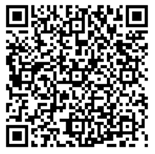 © State of New South Wales (Department of Education), 2023The copyright material published in this resource is subject to the Copyright Act 1968 (Cth) and is owned by the NSW Department of Education or, where indicated, by a party other than the NSW Department of Education (third-party material).Copyright material available in this resource and owned by the NSW Department of Education is licensed under a Creative Commons Attribution 4.0 International (CC BY 4.0) licence.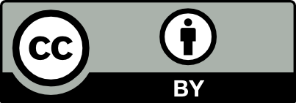 This licence allows you to share and adapt the material for any purpose, even commercially.Attribution should be given to © State of New South Wales (Department of Education), 2023.Material in this resource not available under a Creative Commons licence:the NSW Department of Education logo, other logos and trademark-protected materialmaterial owned by a third party that has been reproduced with permission. You will need to obtain permission from the third party to reuse its material.Links to third-party material and websitesPlease note that the provided (reading/viewing material/list/links/texts) are a suggestion only and implies no endorsement, by the New South Wales Department of Education, of any author, publisher, or book title. School principals and teachers are best placed to assess the suitability of resources that would complement the curriculum and reflect the needs and interests of their students.If you use the links provided in this document to access a third-party's website, you acknowledge that the terms of use, including licence terms set out on the third-party's website apply to the use which may be made of the materials on that third-party website or where permitted by the Copyright Act 1968 (Cth). The department accepts no responsibility for content on third-party websites.Career Management SkillsAustralian Blueprint for Career Development Career management competenciesTheme: ExperienceLocate and use career informationLearning area B: Learning and work exploration.Career management competency: 6. Locate and use career information effectively. Understand how to locate and use career information.Phase: Locate and evaluate a range of career information sources relevant to career aspirations.Performance indicator: Create a list of career information sources and demonstrate navigation.What do I KNOWWhat do I WANT to learnWhat did I LEARNHOW can I learn moreEmployment fieldResponseDigital technology and dataAgriculture and foodEngineering	Materials and manufacturingCriteriaResponseJob titleTraining requiredPersonal requirementsOutline of duties	Average income